города Нурлат Нурлатского муниципального района Республики Татарстан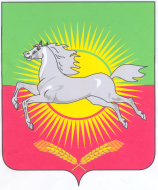      № 112                                                                   23 декабря 2009 года                                                        КАРАР                                                     РЕШЕНИЕО составах постоянных комиссий СоветаНурлатского муниципального района      В связи с кадровыми изменениями депутатского состава постоянных комиссий Совета города Нурлат Нурлатского муниципального района, Совет города Нурлат  РЕШИЛ:Утвердить постоянные комиссии Совета города Нурлат Нурлатского  муниципального района в следующем составе:Председатель Совета города Нурлат Нурлатского муниципального района                               Н.Ш.Шарапов1.Постоянная комиссия по здравоохранению,санитарной и экологической работеЗакуванов Ильдар Закирович - председатель комиссииСултанов Ильшат Борисович - заместитель председателяКраснов Юрий Кузьмич - член комиссииГиматдинов Агдас Хафизович - член комиссииЗарипова Розалия Мирсаитовна - член комиссии2.Постоянная комиссия по вопросам социальной сферы, культуре, образованию, воспитанию, спорту имолодежной политике1.  Евлентьев  Анатолий Александрович - председатель комиссии2.  Бархаткин Сергей Степанович  - заместитель председателя3.  Садыков Фидаиль Хадыевич - член комиссии3.Постоянная комиссия по реформированию ЖКХ и работе объектов жизнеобеспечения     1.  Хасанов РашидьАхметзянович  - председатель комиссии2.  Абрамов Евгений Владимирович – заместитель председателя       3.  Калимуллин Адип Мазитович - член комиссии     4.  Атауллин Харис Нуруллович – член комиссииПостоянная комиссия по координации и совместной деятельности с правоохранительными органами    1.  Чахмахчев Роман Саввич - председатель комиссии    2.  Дирдизов Фарит Фатыхович - заместитель председателя3. Саватников Анатолий Николаевич - член комиссии     4. Каримов Идрис Габдельбарович - член комиссии.